Road To Success21st Century Afterschool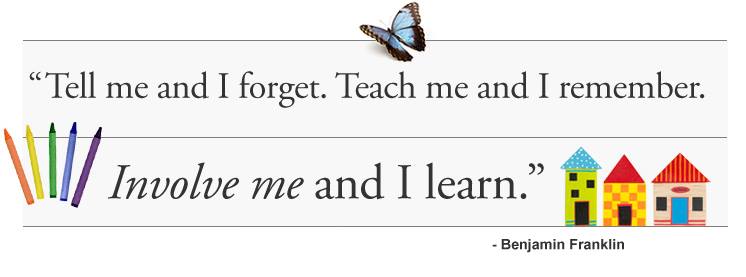 